Character Trait LessonsCounselor bulletin board: (SPEECH BUBBLES) Trait in the center with speech bubbles around.  Each class gets a speech bubble on colored paper (different colors for different grade levels).  The class can read a book, discuss the trait, and come up with their definition.  Post speech bubble definitions on the bulletin board.  Change traits every 6 weeks.  (PACMAN) Pacman trait.  Each of the white “food” pieces are a way to do the selected character trait.  Each class gets a page of bubbles.  The class can read a book, discuss the trait, and/ or combine with Cultivating Culture/Mesquite United. Change traits every 6 weeks.  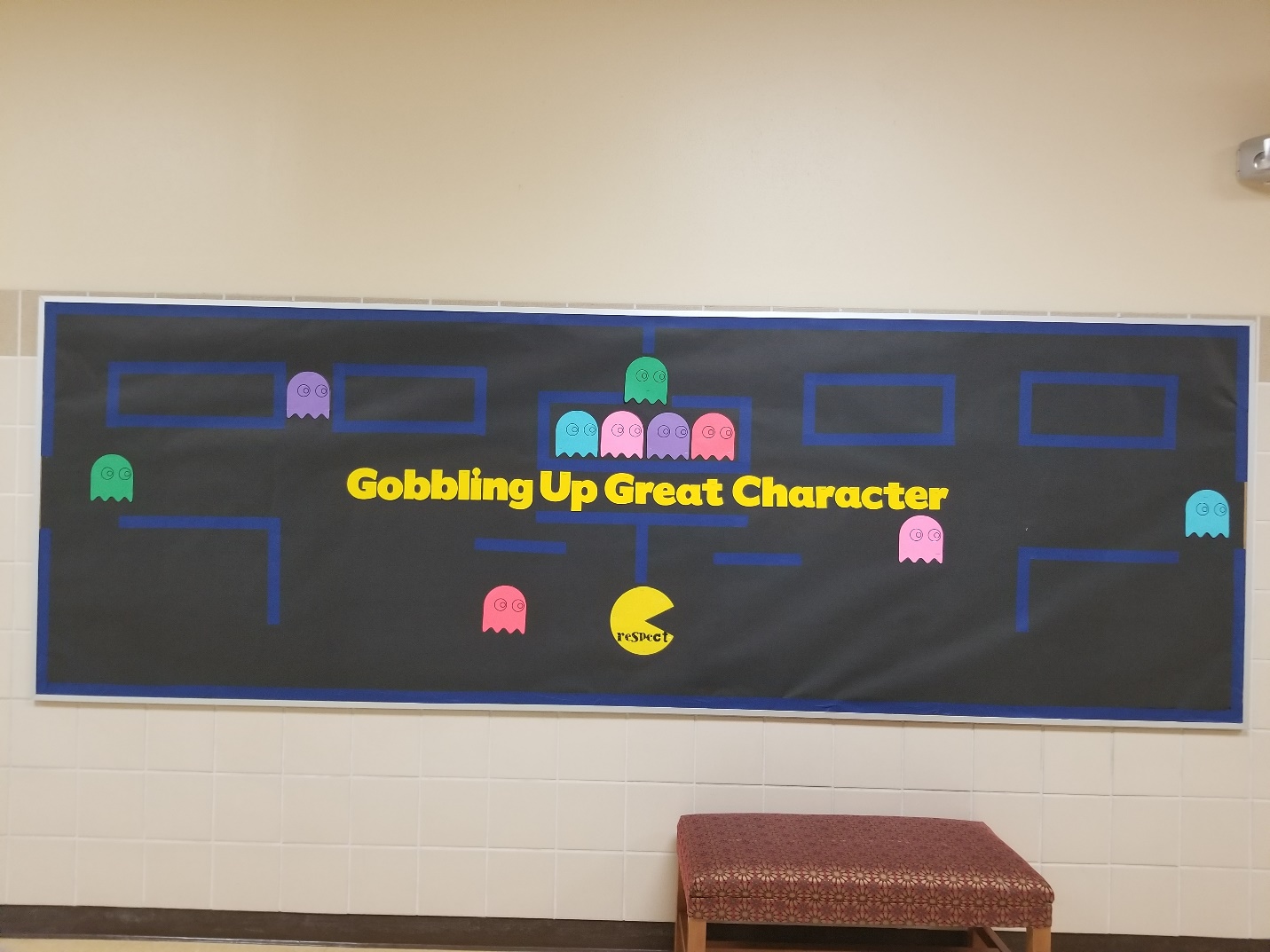 Email to teachers:Hey everyone!It’s time for our ____ Character Trait: __________________!We will be introducing a new character trait every 6 weeks.  With the exception of the first trait, each Character Counts trait will be paired with a trait from Mesquite United Cultivating Culture.  These are required!  You will introduce the traits in your Monday Morning meeting or in a whole group circle.  What: There will be a basket of already cut bubbles in the work room.  Take what you need!  BIG shout out to Mrs. Lefan’s class for punching all those circles for us!!!  Way to show service!!!  In your Monday Morning Meeting, discuss what the traits mean with your class, and come up with ways to show the character trait on the bubbles.  Return the bubbles to me!    How: Show your kiddos the word or a picture book and have a discussion.  Show your kiddos the required video of the book (first link).  You can also use the additional resources to help start the discussion. Use the following links to find suggestions for picture books!REQUIRED: ___________ video (you’ll recognize the reader!):(add in link to the book for this 6 weeks)Additional resources:  (Add in the corresponding link from below and delete this note)https://ats.apsva.us/wp-content/uploads/legacy_assets/ats/e7c909cc71-character-traits-hfj.pdfThanks to everyone who turned in their bubbles!   Respecthttps://www.romper.com/p/9-childrens-books-that-teach-your-child-what-respect-really-means-17435https://talkingtreebooks.com/best-character-education-resources/books-respect.htmlCaring/EMPATHYStand in My Shoeshttp://www.the-best-childrens-books.org/teaching-compassion.htmlhttps://www.scholastic.com/teachers/blog-posts/genia-connell/100-books-build-character/#Caring and CompassionCitizenship/SERVICEHarry the Happy Mousehttp://www.doinggoodtogether.org/bhf-book-lists/picture-books-about-citizenshiphttps://www.scholastic.com/teachers/articles/teaching-content/citizenship-books-and-activities-13-terrific-titles-and-what-do-them/Responsibility/GRITPerseverance: I have Grithttps://www.pragmaticmom.com/2014/04/books-kids-responsible/https://talkingtreebooks.com/best-character-education-resources/books-responsibility.htmlFairness/EMBRACING DIVERSITYDo I Look Odd to You   https://www.youtube.com/watch?v=FLu3IAZklpE  OR https://www.youtube.com/watch?v=XLKxn9OUsp0https://www.librarything.com/tag/fairnesshttp://readingyear.blogspot.com/2014/08/picture-books-10-for-10-fairness.htmlSend this picture too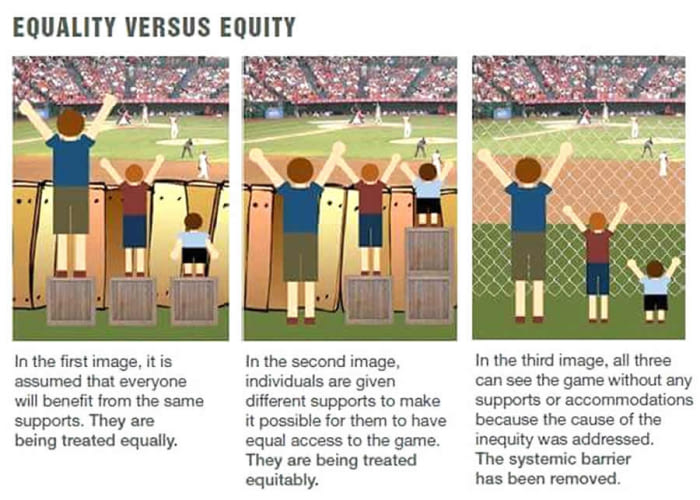 Trustworthiness/INTEGRITYStand Tall-A Book about Integrity   https://www.youtube.com/watch?v=GAzCxLAnBR8https://www.scholastic.com/teachers/blog-posts/genia-connell/100-books-build-character/#Honestyhttps://www.earlychildhoodeducationzone.com/best-childrens-books-about-honesty/